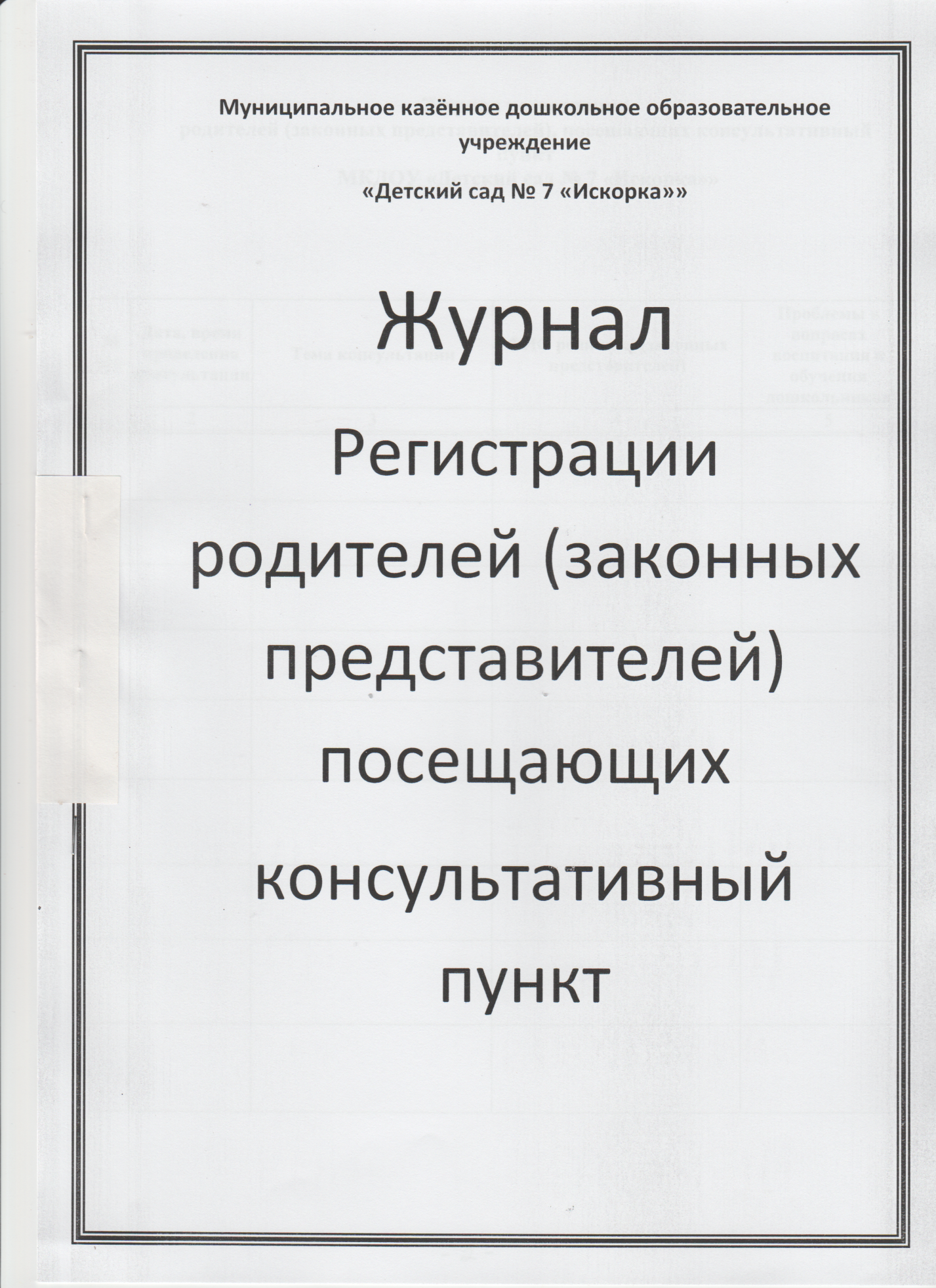 Журнал регистрации родителей (законных представителей), посещающих консультативный пункт 
 МКДОУ «Детский сад № 7 «Искорка»»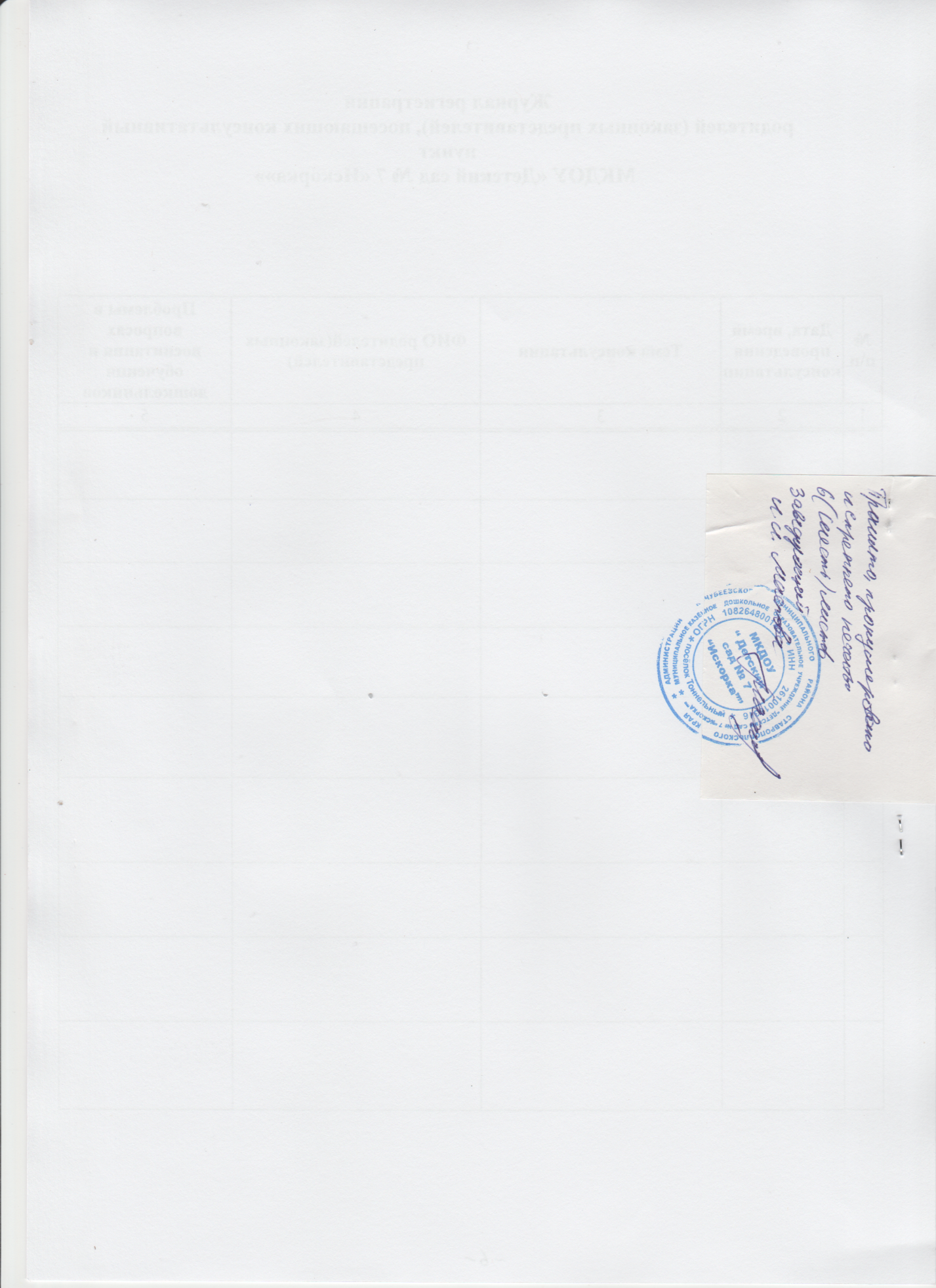 № п\пДата, время проведения консультацииТема консультацииФИО родителей(законных представителей)ФИО родителей(законных представителей)Проблемы в вопросах воспитания и обучения дошкольников123445